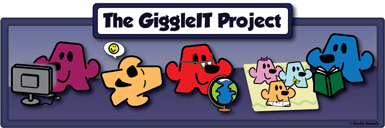 GiggleCritter Voting SheetYou can vote for 3 GiggleCritters, so circle your 3 favorites:Your name:______________________________________Attribution Non-Commercial Share Alike Creative Commons License 2020 -IASL-Online.org/advocacy/giggleIT1234567891011121314151617181920212223242526272829303132333435363738394041424344